__________[Kop Surat OPD]______________________, _____________________________________, _____________________________________, _____________________________________, _________________________Nomor	:Sifat	:Lampiran	:Perihal	:1 (satu) berkasPermohonan Perubahan Data AkunPA/KPA  Pengadaan Barang/JasaKepada Yth :Kepala Unit Kerja Pengadaan Barang/Jasa (UKPBJ) Kab. Tapanuli Selatandi -SipirokBerdasarkan Surat Keputusan _______ (isikan nama jabatan yang mengeluarkan SK) Nomor: ______ (isikan Nomor SK) Tanggal: _______(isikan tanggal SK) Tentang __________ (isikan perihal SK).Berkenaan dengan itu, untuk pelaksanaan Pengadaan Barang/Jasa pada OPD kami, mohon dilakukan perubahan data akun Pengguna Anggaran (PA)/Kuasa Pengguna Anggaran(KPA) pada Sistim Informasi Rencana Umum Pengadaan (SIRUP) Kabupaten Tapanuli Selatan, sebagaimana tesebut dalam lampiran surat ini. Untuk melengkapi persyaratan hal dimaksud, terlampir kami sampaikan:Formulir Permohonan Perubahan Data Akun PA/KPA;Softcopy Formulir Permohonan Perubahan Data Akun PA/KPA  Pengadaan Barang/Jasa;Fotocopy SK Pengangkatan Pengguna Anggaran (PA)/Kuasa Pengguna Anggaran(KPA);Demikian disampaikan, atas perhatian dan kerjasama yang baik diucapkan terima kasih.Berdasarkan Surat Keputusan _______ (isikan nama jabatan yang mengeluarkan SK) Nomor: ______ (isikan Nomor SK) Tanggal: _______(isikan tanggal SK) Tentang __________ (isikan perihal SK).Berkenaan dengan itu, untuk pelaksanaan Pengadaan Barang/Jasa pada OPD kami, mohon dilakukan perubahan data akun Pengguna Anggaran (PA)/Kuasa Pengguna Anggaran(KPA) pada Sistim Informasi Rencana Umum Pengadaan (SIRUP) Kabupaten Tapanuli Selatan, sebagaimana tesebut dalam lampiran surat ini. Untuk melengkapi persyaratan hal dimaksud, terlampir kami sampaikan:Formulir Permohonan Perubahan Data Akun PA/KPA;Softcopy Formulir Permohonan Perubahan Data Akun PA/KPA  Pengadaan Barang/Jasa;Fotocopy SK Pengangkatan Pengguna Anggaran (PA)/Kuasa Pengguna Anggaran(KPA);Demikian disampaikan, atas perhatian dan kerjasama yang baik diucapkan terima kasih.Berdasarkan Surat Keputusan _______ (isikan nama jabatan yang mengeluarkan SK) Nomor: ______ (isikan Nomor SK) Tanggal: _______(isikan tanggal SK) Tentang __________ (isikan perihal SK).Berkenaan dengan itu, untuk pelaksanaan Pengadaan Barang/Jasa pada OPD kami, mohon dilakukan perubahan data akun Pengguna Anggaran (PA)/Kuasa Pengguna Anggaran(KPA) pada Sistim Informasi Rencana Umum Pengadaan (SIRUP) Kabupaten Tapanuli Selatan, sebagaimana tesebut dalam lampiran surat ini. Untuk melengkapi persyaratan hal dimaksud, terlampir kami sampaikan:Formulir Permohonan Perubahan Data Akun PA/KPA;Softcopy Formulir Permohonan Perubahan Data Akun PA/KPA  Pengadaan Barang/Jasa;Fotocopy SK Pengangkatan Pengguna Anggaran (PA)/Kuasa Pengguna Anggaran(KPA);Demikian disampaikan, atas perhatian dan kerjasama yang baik diucapkan terima kasih.KEPALA _________________________KABUPATEN TAPANULI SELATANKEPALA _________________________KABUPATEN TAPANULI SELATANKEPALA _________________________KABUPATEN TAPANULI SELATAN_______________[Nama]_______________[Pangkat]_______________[Nip]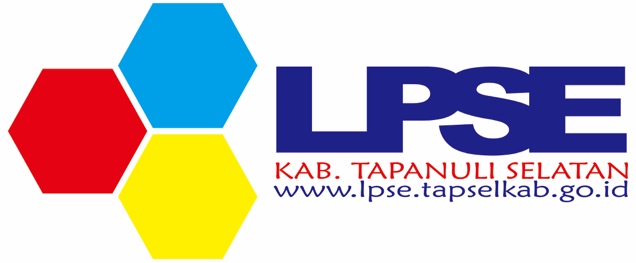 FORMULIR PERMOHONAN  PERUBAHAN DATA AKUN PA/KPA PENGADAAN BARANG/JASA  PADA SISTIM INFORMASI RENCANA UMUM PENGADAAN (SIRUP)PPK PENGADAAN BARANG/JASAPADA LPSE KABUPATEN TAPANULI SELATANFORMULIR PERMOHONAN  PERUBAHAN DATA AKUN PA/KPA PENGADAAN BARANG/JASA  PADA SISTIM INFORMASI RENCANA UMUM PENGADAAN (SIRUP)PPK PENGADAAN BARANG/JASAPADA LPSE KABUPATEN TAPANULI SELATANFORMULIR PERMOHONAN  PERUBAHAN DATA AKUN PA/KPA PENGADAAN BARANG/JASA  PADA SISTIM INFORMASI RENCANA UMUM PENGADAAN (SIRUP)PPK PENGADAAN BARANG/JASAPADA LPSE KABUPATEN TAPANULI SELATANFORMULIR PERMOHONAN  PERUBAHAN DATA AKUN PA/KPA PENGADAAN BARANG/JASA  PADA SISTIM INFORMASI RENCANA UMUM PENGADAAN (SIRUP)PPK PENGADAAN BARANG/JASAPADA LPSE KABUPATEN TAPANULI SELATANFORMULIR PERMOHONAN  PERUBAHAN DATA AKUN PA/KPA PENGADAAN BARANG/JASA  PADA SISTIM INFORMASI RENCANA UMUM PENGADAAN (SIRUP)PPK PENGADAAN BARANG/JASAPADA LPSE KABUPATEN TAPANULI SELATANFORMULIR PERMOHONAN  PERUBAHAN DATA AKUN PA/KPA PENGADAAN BARANG/JASA  PADA SISTIM INFORMASI RENCANA UMUM PENGADAAN (SIRUP)PPK PENGADAAN BARANG/JASAPADA LPSE KABUPATEN TAPANULI SELATANFORMULIR PERMOHONAN  PERUBAHAN DATA AKUN PA/KPA PENGADAAN BARANG/JASA  PADA SISTIM INFORMASI RENCANA UMUM PENGADAAN (SIRUP)PPK PENGADAAN BARANG/JASAPADA LPSE KABUPATEN TAPANULI SELATANFORMULIR PERMOHONAN  PERUBAHAN DATA AKUN PA/KPA PENGADAAN BARANG/JASA  PADA SISTIM INFORMASI RENCANA UMUM PENGADAAN (SIRUP)PPK PENGADAAN BARANG/JASAPADA LPSE KABUPATEN TAPANULI SELATANFORMULIR PERMOHONAN  PERUBAHAN DATA AKUN PA/KPA PENGADAAN BARANG/JASA  PADA SISTIM INFORMASI RENCANA UMUM PENGADAAN (SIRUP)PPK PENGADAAN BARANG/JASAPADA LPSE KABUPATEN TAPANULI SELATANORGANISASI PERANGKAT DAERAH (OPD)ORGANISASI PERANGKAT DAERAH (OPD)ORGANISASI PERANGKAT DAERAH (OPD)ORGANISASI PERANGKAT DAERAH (OPD)ORGANISASI PERANGKAT DAERAH (OPD)ORGANISASI PERANGKAT DAERAH (OPD)ORGANISASI PERANGKAT DAERAH (OPD)ORGANISASI PERANGKAT DAERAH (OPD)ORGANISASI PERANGKAT DAERAH (OPD)ORGANISASI PERANGKAT DAERAH (OPD)ORGANISASI PERANGKAT DAERAH (OPD)ORGANISASI PERANGKAT DAERAH (OPD)ORGANISASI PERANGKAT DAERAH (OPD)KODE OPDKODE OPDNama OPDAlamatKode PosTeleponFaximileKontak PersonalPENGGUNA ANGGARAN (PA)/KUASA PENGGUNA ANGGARAN (KPA)PENGGUNA ANGGARAN (PA)/KUASA PENGGUNA ANGGARAN (KPA)PENGGUNA ANGGARAN (PA)/KUASA PENGGUNA ANGGARAN (KPA)PENGGUNA ANGGARAN (PA)/KUASA PENGGUNA ANGGARAN (KPA)PENGGUNA ANGGARAN (PA)/KUASA PENGGUNA ANGGARAN (KPA)PENGGUNA ANGGARAN (PA)/KUASA PENGGUNA ANGGARAN (KPA)PENGGUNA ANGGARAN (PA)/KUASA PENGGUNA ANGGARAN (KPA)PENGGUNA ANGGARAN (PA)/KUASA PENGGUNA ANGGARAN (KPA)PENGGUNA ANGGARAN (PA)/KUASA PENGGUNA ANGGARAN (KPA)PENGGUNA ANGGARAN (PA)/KUASA PENGGUNA ANGGARAN (KPA)PENGGUNA ANGGARAN (PA)/KUASA PENGGUNA ANGGARAN (KPA)PENGGUNA ANGGARAN (PA)/KUASA PENGGUNA ANGGARAN (KPA)PENGGUNA ANGGARAN (PA)/KUASA PENGGUNA ANGGARAN (KPA)USER ID :  __________________ (isikan user id PA/KPA)USER ID :  __________________ (isikan user id PA/KPA)USER ID :  __________________ (isikan user id PA/KPA)USER ID :  __________________ (isikan user id PA/KPA)USER ID :  __________________ (isikan user id PA/KPA)USER ID :  __________________ (isikan user id PA/KPA)USER ID :  __________________ (isikan user id PA/KPA)USER ID :  __________________ (isikan user id PA/KPA)USER ID :  __________________ (isikan user id PA/KPA)USER ID :  __________________ (isikan user id PA/KPA)USER ID :  __________________ (isikan user id PA/KPA)USER ID :  __________________ (isikan user id PA/KPA)USER ID :  __________________ (isikan user id PA/KPA)Data SEMULA:Data SEMULA:Data SEMULA:Data SEMULA:Data SEMULA:Data SEMULA:Data SEMULA:Data SEMULA:Data SEMULA:Data SEMULA:Data SEMULA:Data SEMULA:Data SEMULA:No.NamaNIK (Nomor Induk Kependudukan)NIPNIPPangkat        (Gol. Ruang)JabatanJabatanJabatanAlamat danNomor HPe-Maile-Maile-Mail1isikan Nama PA/KPA yang lamaisikan NIK PA/KPA  yang lamaisikan NIP PA/KPA yang lamaisikan NIP PA/KPA yang lamaisikan Pangkat (Gol.Ruang) PA/KPA yang lamaJabatan Strukturan PA/KPA yang lamaJabatan Strukturan PA/KPA yang lamaJabatan Strukturan PA/KPA yang lamaisikan Alamat dan No. HP PA/KPA yang lamaisikan e-mail PA/KPA yang lamaisikan e-mail PA/KPA yang lamaisikan e-mail PA/KPA yang lama2. Dst......Diubah MENJADI:Diubah MENJADI:Diubah MENJADI:Diubah MENJADI:Diubah MENJADI:Diubah MENJADI:Diubah MENJADI:Diubah MENJADI:Diubah MENJADI:Diubah MENJADI:Diubah MENJADI:Diubah MENJADI:Diubah MENJADI:1.isikan Nama PA/KPA yang baruisikan NIK PA/KPA yang  baruisikan NIP PA/KPA yang baruisikan NIP PA/KPA yang baruisikan Pangkat (Gol.Ruang)PA/KPA yang baruJabatan Strukturan PA/KPA yang baruJabatan Strukturan PA/KPA yang baruJabatan Strukturan PA/KPA yang baruisikan Alamat dan No. HP PA/KPA yang baruisikan e-mail PA/KPA yang baruisikan e-mail PA/KPA yang baruisikan e-mail PA/KPA yang baru2.Dst..________________, _________________________________________, _________________________________________, _________________________________________, _________________________________________, _________________________________________, _________________________________________, _________________________KEPALA _________________________KEPALA _________________________KEPALA _________________________KEPALA _________________________KEPALA _________________________KEPALA _________________________KEPALA _________________________KABUPATEN TAPANULI SELATANKABUPATEN TAPANULI SELATANKABUPATEN TAPANULI SELATANKABUPATEN TAPANULI SELATANKABUPATEN TAPANULI SELATANKABUPATEN TAPANULI SELATANKABUPATEN TAPANULI SELATAN_______________[Nama]_______________[Nama]_______________[Nama]_______________[Pangkat]_______________[Pangkat]_______________[Pangkat]_______________[Nip]_______________[Nip]_______________[Nip]